Eckig markierte Felder müssen durch den Projektleiter ausgefüllt werden. Im Mail vermerken, bis wann das Blatt zurückgesendet werden sollt. Sie wurden uns als Referenzperson des unten aufgeführten Unternehmers angegeben. Wir bitten Sie um Beurteilung dieser Firma bezüglich des nachstehenden Referenzobjektes. 
Vielen Dank für das Ausfüllen des Fragebogens.Referenzabfrage für BauarbeitenAuskunfts-Firma:Ansprechpartner:E-MailUnternehmer:Arbeitsgattung:Referenzobjekt:Leistungsumfang des Objektes:(was wurde etwa ausgeführt)Ungefähres Auftragsvolumen des Objektes:CHF      CHF      CHF      CHF      CHF      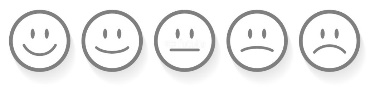 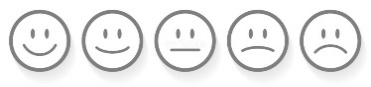 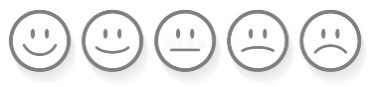 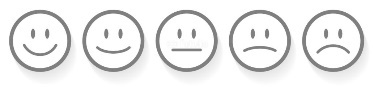 Qualität der Ausführung?Wurden Ihre Vorgaben erfüllt?Organisation / Ordnung auf der Baustelle?Waren die verantwortlichen Mitarbeiter kompetent?Wurden Terminvorgaben eingehalten?War das Kostenmanagement zufriedenstellend?(Nachtragspreise, Abrechnung, Regie etc.)Würden Sie wieder mit dieser Firma zusammenarbeiten?GesamtbeurteilungAusführung mit Subunternehmern? ja ja nein neinSonstiges / BemerkungenOrt / Datum:      
Die unterzeichnende Person bestätigt die Richtigkeit der Angaben.Unterschrift:      Unterschrift:      Unterschrift:      Unterschrift:      Unterschrift:      